Cannes Cinéma, dans le cadre de Cannes Filmécole2009-2010, propose :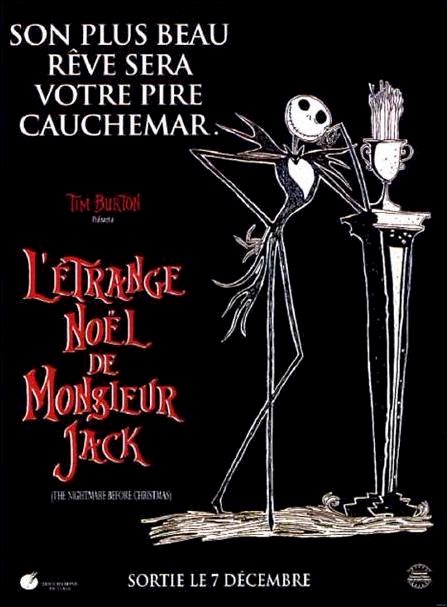 HENRY SELICKNé en 1952, Henry Selick est réalisateur, scénariste, producteur, superviseur des effets visuels, producteur exécutif, coproducteur, c’est à lui que Tim Burton confie la réalisation de L’étrange Noël de Monsieur Jack.FILMOGRAPHIE D’HENRY SELICK	1981 : Seepage	1991 : Slow Bob in the lower dimensions1994 : L’étrange Noël de Monsieur jack1997 : James et la grosse pêche2000 : Monkeybone2005 : La vie aquatique (en tant que superviseur des effets spéciaux)2009 : CoralineTIM BURTONTim Burton est né en 1958 à Burbank, banlieue pour classes ouvrières sur la route d’Hollywood. Enfant introverti, il se réfugie dans sa passion pour le dessin et les images. Il doit à ses nombreuses heures passées devant la télévision son amour pour les petits films d’horreur et de science-fiction. A 18 ans, il décroche une bourse d’études pour  of the Arts, une université fondée par Walt Disney, puis travaille chez Disney où il collabore à l’animation de plusieurs dessins animés dont Rox et Rouky.Il se libère en tournant Vincent en 1982, un court métrage d’animation.Film de commande, Batman sera son plus gros succès et lui permettra de tourner Edward aux mains d’argent qui, de nouveau, pose la question : qu’est-ce que la normalité ? Fidèle en amitiés professionnelles il entame, avec ce film, une fructueuse collaboration avec Johnny Depp (6 films). Après la réalisation d’une suite à Batman, il produit L’étrange Noël de Monsieur Jack puis s’amuse à reproduire le style ringard des films de science-fiction des années 50 avec Mars attaque !. Vinrent ensuite, entre autres, Sleepy Hollow et le remake de La planète des singes où il retrouve un de ses sujets fétiches : la dualité de l’être.Considéré comme l’un des cinéastes les plus inventifs de sa génération, Tim Burton est aussi un producteur avisé notamment dans le domaine du film d’animation fantastique.Une adaptation d’Alice au pays des merveilles sortira sur les écrans en 2010.FILMOGRAPHIE DE TIM BURTONPrincipaux films :	1989 : Batman	1991 : Edward aux mains d’argent1992 : Batman, le défi1994 : L’Etrange Noël de Monsieur Jack (en tant que scénariste, producteur et directeur artistique)1995 : Ed wood1997: Mars Attacks !2000 : Sleepy Hollow, la légende du cavalier sans tête2001 :  des singes2004 : Big Fish2005 : Charlie et la chocolaterie           Les Noces funèbres2008 : Sweeney Todd, le diabolique barbier de Fleet streetGÉNÉRIQUETitre original : Nightmare before ChristmasIdée originale et personnages : Tim BurtonAdaptation : Michael McDowellRéalisation : Henry SelickScénario : Caroline ThompsonParoles et musique originale : Danny ElfmanDécors : Deane TaylorSupervision du storyboard : Joseph RanftSupervision de l’animation : Eric LeightonSupervision des armatures : Thomas St-AmandSupervision de la fabrication des personnages : Bonita De CarloSupervision de la construction des moules : John ReedSupervision de la construction des décors : Bo HenrySupervision de l’atelier de maquettes : Mitch RomanauskiDirecteur de la photographie : Peter KozachickMontage :  Stan WebbAdaptation française : Philippe Videcoq, Georges CostaProduction : Tim burton, Denise Di NoviCoproduction : Kathleen GavinDistribution : Gaumont Buena Vista InternationalVoix américaines (Voix françaises)Jack Skellington : Chris Sarandon (Olivier Constantin)Sally : Catherine O’Hara (Dorothée Gemma)Oogie Boogie : Ken Page (Richard Darbois)Le Maire : Glenn Shadix (Daniel Beretta)Le savant fou : William Hickey (Bernard Tiphaine)Am : Paul Reubens (Michel Costa)Stram : Catherine O’Hara (Céline Monsarrat)Gram : Danny Elfman O’Hara (Bertrand Liebert)Le Père Noël : Henri Poirier( Ceci n’est qu’un générique abrégé car plus de cent quarante personnes ont pris part à cette aventure … )Film : CouleurDurée : 75 minutesUSA, 1993Sortie française : décembre 1994BIBLIOGRAPHIEL’étrange Noël de Monsieur Jack, Tim burton – Editions Disney Hachette, 1994Sur le film :L’étrange Noël de Monsieur Jack, le livre du film, Frank Thompson – Dreamland Editeur, 1994Tim Burton, de Disney à Ed Wood, Bill Krohn – Cahiers du cinéma n° 475, janvier 1994Pierrot lunaire, Entretien,  Thierry Jousse – Cahiers du cinéma n° 486, décembre 1994L’auteur, l’auteur !, Gilles Ciment – Positif n°412, juin 1995Sur Tim Burton et sa filmographie :Tim Burton par Tim Burton – Editions Le Cinéphage, paris 2000Cartoons,le cinéma d’animation,1892-1992, Giannalberto Bendazzi – Editions Liana Levi, 1991Le langage des signes et autres essais sur le cinéma d’animation, Cinéma Les 400 Coups, Quebec, Canada, 3e trimestre 1995Tim Burton, de Disney à Ed Wood, Bill Krohn – Cahiers du cinéma n° 475, janvier 1994 Entretien avec Tim Burton, Thierry Jousse, Nicolas Saada – Cahiers du cinéma n° 462, décembre 1992Un optimisme étrange et perverti : entretien avec Tim Burton, Michel Ciment – Positif n° 412, juin 1995Frankenweenie, Cahiers du cinéma n° 486, décembre 1994Vincent, Cahiers du cinéma n° 486, décembre 1994Vincent, Frankenweenie : Apprentim Burton, Gilles Ciment - Positif n° 412, juin 1995Tim Burton : le jeu singulier de la couleur, Marc Poquet – Positif n° 412, juin 1995SYNOPSIS« L’étrange Noël raconte l’histoire de Jack Skellington : c’est le Roi des citrouilles de Halloween Ville » résume Tim Burton.La ville d’Halloween est peuplée de gens étranges, de monstres hilares, de créatures malicieuses dont le plus grand plaisir est de se livrer à des farces du plus mauvais goût.L’histoire commence comme une comédie musicale. Les habitants de Halloween viennent de célébrer leur fête annuelle et Jack est le grand ordonnateur de ces rites destinés à divertir ses concitoyens. Mais Jack s’ennuie et lorsqu’il découvre accidentellement l’entrée de Christmas Town, il est fasciné au point de vouloir en prendre le contrôle ; il va donc prendre la place du père Noël en le kidnappant le soir de Noël qu’il sabote merveilleusement …AUTOUR DU FILMA l’évidence, on retrouve dans L’étrange Noël de Monsieur Jack certaines des obsessions de Tim Burton : amour du récit noir et moqueur, fascination pour les mythes, attirance pour l’imagerie populaire, défense du personnage solitaire et incompris …L’univers de Tim Burton se situe quelque part entre les rues coupées au cordeau des bourgades tristes de son enfance, les comics américains aux couleurs de publicité, l’ombre d’Edgar Poe et la fascination qu’il avoue avoir éprouvée au tout début pour les studios Disney .Deux éléments sont intéressants à relever : Tim Burton a imaginé le projet de L’étrange Noël de Monsieur Jack en même temps que Vincent dès 1982. Mais l’ampleur du projet de long métrage impliquait un déploiement de production particulièrement important. Ce processus, qui mène Tim Burton puis Henri Selick d’une simple idée à l’une des plus fastueuses réalisations de cinéma d’animation contemporain, permet de décrire à la fois quels ont été les apports de chacun et la métuculosité du travail d’équipe.L’étrange Noël de monsieur Jack est une histoire qui commence aux studios Disney dans les années quatre-vingt. (…)A cette époque, Tim Burton était en train de pasticher le poème de Clement Clark Moore, Night before Christmas, en transformant la « nuit » en « cauchemar » et crayonnait en même temps.Son poème est né en marge de ces dessins – des esquisses fragiles, réalisées à l’encre, souvent agrémentées  de quelques taches de couleurs. Silhouette fluette de Jack, assis, pensif, au pied d’une croix, niche de Zéro, avec son nom écrit au bas du fronton d’une maisonnette funéraire, expressions gestuelles ou têtes de mort, Père Noël grassouillet et inconsistant. Dans l’esprit de Tim Burton, il n’y avait pas alors de film. Il y avait une possibilité peut-être de faire un livre, un conte pour enfants ou encore d’imaginer une adaptation pour la télévision.Puis peu à peu a germé l’idée d’un film qui prendrait pour point de départ ce poème et ces dessins. Dans cette première version, il n’y avait que trois personnages : Jack, Zéro et le Père Noël.Au fur et à mesure que le projet se renforçait, Tim Burton, aidé un peu plus tard d’un premier scénariste, Michael McDowell, adjoignit à ce trio plusieurs personnages d’importance : Sally et son créateur, le Docteur Finkelstein , Oogie Boogie et les trois chenapans, Am, Stram, gram, et des personnages plus secondaires, tel le maire de Halloween.Mais comme le rappelle Danny Elfman, déjà compositeur pour Tim Burton sur Beettlejuice et Edward aux mains d’argent, c’est d’abord l’architecture musicale qui a fait surgir ces personnages dans l’élaboration du scénario. Quand le projet de L’étrange Noël de Monsieur Jack s’est précisé, avant même que le travail d’écriture de scénario s’engage, Danny Elfman a commencé à composer la musique. (…)Tim Burton et Henry Selick se connaissaient aussi de longue date. Henry Selick fut pressenti en 1990 par un autre collaborateur de Tim Burton, Rich Henrichs, pour réaliser L’étrange Noël de Monsieur Jack. Outre l’ancienne aventure disneyenne, Henry Selick était notamment connu et apprécié de Tim Burton pour un film d’animation réalisé par lui la même année, Slow Bob in Lower Dimensions, film excentrique et très proche, par sa plastique et son atmosphère, de L’étrange Noël de Monsieur Jack, d’après le superviseur de l’animation, Eric Leighton. Henri Selick lui-même parfois le rappelle : « le noyau de l’équipe de Slow Bob est le même que celui de ce film. »L’arrivée de Henry Selick coïncide évidemment avec le recrutement et la structuration de l’équipe, au total environ cent quarante personnes, pour créer, dans un premier temps, puis filmer dans un second. Lorsque Henry Selick commence à faire exécuter les premiers storyboards, le  scénario de Michael McDowell est inabouti. Selick dit : «  Il comportait de bonnes idées, mais ne marchait pas complètement. En fait, nous avons commencé la réalisation sans scénario. »Caroline Thompson, scénariste de Tim Burton a alors pris le relais. Cas de figure classique aux Etats-Unis, le scénario se fait fréquemment « à plusieurs mains ». (…) Son travail a consisté à imaginer un moyen de relier entre elles les chansons composées par Dany Elfman et à étoffer certains des personnages. Elle n’a jamais eu accès au scénario original juste aux paroles des chansons. (…)Extrait du Cahier de notes sur L’étrange Noël de Monsieur Jack. Article écrit par pascal Vimenet.(Dispositif Ecole et Cinéma)Autour du film « L’étrange Noël de Monsieur Jack »SITOGRAPHIESite officiel du film avec de nombreuses informations sur les auteurs, les personnages, la musique, le making off, la tradition d’Halloween … http://www.etrange-noel.net/Texte de gilles Ciment publié dans la revue Positif n°412 de juin 1995http://gciment.free.fr/cacritiqueetrangenoel.htm Fiche technique et pédagogique du filmhttp://www.abc-lefrance.com/fiches/EtrangeNoeldeMJack.pdfParoles de trois chansons du film : La complainte de Jack, Bienvenue à Halloween et Que vois-je ?http://www.parolesmania.com/paroles_letrange_noel_de_monsieur_jack_9897.htmlFiche pédagogique du filmhttp://ardecol-v2.inforoutes-ardeche.fr/ecoleetcine/articles.php?lng=fr&pg=31Biographie détaillée et filmographie d’Henri Selickhttp://www.allocine.fr/personne/fichepersonne-19662/biographie/Site dédié à Tim Burtonhttp://www.tim-burton.netFilmographie détaillée de Tim Burtonhttp://www.allocine.fr/personne/filmographie_gen_cpersonne=6494.htmlhttp://pedagogie.ac-toulouse.fr/ecoleetcinema31/films/etrangenoel/fiche.htm